 A dëgjon Perëndia lutjen? Does God Hear Prayer? (Albanian)
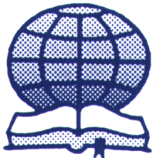 Bibla u jep përgjigje

Shumica e njerëzve mund të pranojnë se lutja është një pjesë e jetës fetare. Shpesh ata që kanë të bëjnë pak me një kishë, të cilët rrallë marrin një Bibël, të cilët i kushtojnë vëmendje të pakët ndaj Perëndisë, kur përballen me një krizë, do të kthehen tek Ai në lutje. Shumë  individ të pafuqishëm, duke u përballur me realitetin e zymtë të  vdekjes, janë ulur në gjunjë dhe janë  lutur. Nganjëher suprizohemi kur zbulojmë  se disa nga njerëzit më të fuqishme në histori kanë qenë njerëz të lutjes.
Çfarë është lutja?
Përse na shërben neve lutja? A është ajo vetëm një ushtrim për të sjellë mendimet ngushëlluese në mendjet tona? A është kjo një mënyrë e zgjidhjes së mrekullueshme të situatave të  pamundur? A është thjesht një ritual fetar nga priftërinjtë në emër të kongregacioneve të tyre? A është recitimin publik i mendimeve fisnike dhe idealeve apo përsëritja e disa fjalëve dhe frazave?
Kjo broshurë është e lidhur me mësimin e Biblës mbi këtë temë. Kjo është për shkak se ata që janë me të vërtetë pasuesit e Zotit Jezu Krisht duhet, si ai, të udhëzohen në të gjitha gjërat nga ajo që na mëson Bibla, sepse ajo përbëhet nga "shkrimet e shenjta të cilat janë në gjendje t’ju udhëzojnë për shpëtimin me anë të besimit në Jezu Krishtin, "(2 Timoteut 3:15, RSV).
Bibla nuk lë asnjë dyshim se besimtarët duhet të luten:
"Burrat duhet të lutemi vazhdimisht pa u lodhur." (Luka 18:01)
"Lutuni pa pushim." (1 Thesalonikasve 5:17)
"Në çdo gjë me anë lutjesh dhe përgjërimesh, ja parashtroni kërkesat tuaja që të bëhen të njohura Perëndisë." (Filipianëve 4:06)
Në se ne dështojmë për t'u lutur është konsideruar si një mëkat; Samuel profeti deklaroi:
"Mos ndodhtë kurrë që unë të mëkatoj kundër Zotit duke hequr dorë nga lutjet për ju." (1 Samuelit 12:23)
Pikënisja
Lutja fillon me një nevojë të thellë dhe të përzemërt. Ne mund të kemi vështirësi të mëdha në përballimin e jetës, ne mund të ballafaqohemi ndoshta me  problemet të pakapërcyeshme; ne mund të jemi të  vetëdijshëm për dështimet tona dhe dëshirojmë një lloj  pastrimi shpirtëror, ne mund të jemi duke u përpjekur për të gjetur kuptimin e jetës. Në fakt shumë probleme të cilat na ballafaqohen neve, si për shëmbull arritjet e mëdha e të gjithë njerëzimit, ku ne shpesh jemi të pafuqishëm në mes të dështimit të njeriut. Kështu që  dështimet tona në vend të sukseseve tona kanë të ngjarë për të na çuar ne,  tek  Perëndia me anë të  lutjes.
Në Ungjij  lexojmë se  njerëzit që komandojnë ushtritë e mëdha, njerëzit me poste të larta në qeveri,  nënat dhe baballarët që kërkojnë më të mirën për fëmijët e tyre, të fermerëve dhe peshkatarëve, tregëtarëve  dhe mjeshtrët - njerëz të të gjitha llojeve dhe me prejardhje të ndryshme kërkonin me anë të lutjeve  nga Zoti Jezu Krishti, sepse disa nevoja ose të tjera nuk mund t’i përmbushnin gjetkë. Siç e shohim Jezusin gjithmonë ka kohë për të dëgjuar për problemet e tyre, për të këshilluar, për të ndihmuar, ne shohim se si ai na zbulon karakterin e Atit të tij:
"Le të shkojmë me besim dhe të afrohemi fronit të hirit, që të marrim mëshirë e të gjejmë hir, për të pasur ndihmë në kohë nevoje." (Hebrenjve 4:16)
Bibla e bën të qartë që Perëndia dëshiron të na ndihmojë. Ne kurrë nuk duhet të mendojnë se Perëndia do të dëgjojë  lutjen  vetëm nga  njerëz të mirë. Në fakt, nëse ne mendojmë që ne jemi mjaft të mirë dhe e  menaxhojmë mjaft mirë  vetën tonë, shanset janë që ne do të jemi më pak të prirur për tu mbështetetur nga Perëndia.
Dy burra ...
Jezusi foli rreth dy burrave që kishin shkuar për tu lutur në tempull e Jeruzalemit. Njëri ishte një farise - një anëtar i një sekti fetar kryesor të ditës. Tjetri ishte një taksambledhës. Në kohën që  Izraeli u pushtua nga romakët,  ne mund të imagjinojmë se një çifut bën mbledhjen e taksave në emër të pushtuesit të  urryer, trajtohej me përbuzje. Pra shëmbëlltyra portretizon një anëtar të themelimit fetar dhe një të  dëbuar. Por Jezusi thotë:
"Fariseu u lut me vete, o Perëndi, të falënderoj që nuk jam si njerëzit e tjerë, grabitqarë, të padrejtë, kurorëshkelës, dhe as si ai tagrambledhësi. Unë agjëroj dy herë në javë, jap të dhjetën (domethënë rreth 10% u jepet autoriteteve fetare në tempullin) e gjithçkaje që kam marrë ".
Natyrisht ky njeri mendoi se ai ishte duke bërë një punë të mirë për Perëndinë dhe pritet të jetë i lavdëruar.
"Por tagrambledhësi rrinte larg dhe as që guxonte t'i çonte sytë drejt qiellit, por rrihte kraharorin e vet duke thënë:" O Perëndi, ji i mëshirshëm ndaj mua mëkatarit! '"(Luka 18:9-13).
Rrethanat në të cilën ndodhej ky  njeri e kishte bërë atë fort i vetëdijshëm për një ndjenjë të  dështimit personal. Në këtë kuadër të  mendjes ai iu lut Perëndisë për ta ndihmuar atë. Jezusi na tregon se lutja e tij u pranua nga Perëndia më tepër se sa  e Fariseut mendjemadh.
Mëshira e Zotit - Nevoja e njeriut
Shtatë fjalët e lutjes përfekte të njeriut  përmbledh qasjen e duhur me atë  të Perëndisë. Ajo fillon me Perëndinë dhe mbaron me "mua mëkatarit". Perëndia dhe mëkatari janë sjellë së bashku përmes mëshirës hyjnore. W.E.Vine shkruan e mëshirës fjalës: "Ai supozon nevojë nga ana e atij që e merr atë, dhe burime të mjaftueshme për të përmbushur nevojën nga ana e atij që e tregon atë" (Fjalori ekspozues i Fjalëve të Dhiatës së Re).
Pra, ne lutemi, sepse ne jemi të ndërgjegjshëm për një nevojë dhe ne e pranojmë se vetëm Perëndia mund të plotësojë këtë nevojë. Që  të pranojmë se Perëndia mund të bëjë atë që ne nuk mund të bëjmë është që të përkulemi ndaj madhështisë së Tij, të pranojmë urtësinë e Tij të pafund. Kjo është lavdërimi. Falënderimi, kur ajo gjen shprehje në fjalë, është një përpjekje për të përshkruar mënyrat në të cilat Zoti është superior ndaj njeriut, por është për të dhënë lavdi Perëndisë. Nëpërmjet lavdërimit ne reflektojnë mbi atë që Perëndia është, dhe çfarë burimesh Ai ka për të përmbushur nevojën tonë.
Dëgjim të Perëndisë
Perëndia i di të gjitha, ne duhet të dëgjojmë se çfarë thotë ai për ne. Perëndia na flet nëpërmjet Biblës. Psalmisti tha: "Fjala jote është një llambë në këmbën time dhe një dritë në shtegun tim" (Psalmi 119:105). Zoti Jezus tha: "Shkrimi nuk mund të thyhet" (Gjoni 10:35). Apostulli Pal shkroi: "I gjithë Shkrimi është i frymëzuar nga Perëndia dhe i dobishëm për mësim, bindje, ndreqje dhe për edukim me drejtësi, që njeriu i Perëndisë të jetë i përkryer" (2 Timoteut 3:16).
Është jetike që të kuptojnë se lutja nuk mund të ndahet nga njohuritë  dhe të kuptuarit e fjalës së Perëndisë. Sepse lutja është komunikimi me Zotin. Komunikimi është i dyanshëm. Kjo nuk është e mjaftueshme që ne duhet të flasim me Perëndinë. Ai pret që ne të dëgjojmë Atë. Në fakt është shpesh më  mirë për të medituar mbi fjalën e Tij sesa të përpiqemi të flasin pa pushim. Vetë Bibla na paralajmëron:
"Le të mos të mos shpejtohet zemra jote  të thotë asnjë fjalë përpara Perëndisë, sepse Perëndia është në qiell, dhe ju jeni mbi tokë: prandaj fjalët e tua të jenë të pakta." (Predikuesit 5:21)
Jezusi, vetë  Zoti e thekson këtë pikë:
"Kur të luteni, mos përdorni përsëritje të kota siç bëjnë paganët, sepse ata mendojnë se do t'u plotësohet lutja se kanë përdorur shumë fjalë." (Mateu 6:71)
Ne nuk duhet të vijmë tek Perëndia të mbushur në vetvete, të gatshëm për të treguar atë se çfarë ne mendojmë. Kjo do të jetë tamam si një person i cili bën një pyetje, jo për shkak se ai dëshiron të dijë përgjigjen, por për shkak se ai dëshiron mundësi të dijë njohuritë e tij. Nëse vijmë tek Perëndia si njerëz që nuk e dimë përgjigjet, por besoj se Ai e bën, atëherë çfarë budallallëku në qoftë se ne e injorojmë atë që Ai na ka njoftuar nëpërmjet shkrimeve të shenjta! Përkundrazi ne duhet ti lexojmë  ato rregullisht dhe të reflektojnë mbi to për të pajtuar mendjet tona me mendjen e Perëndisë, si fjalët e një himni që  na udhëzon  neve:
"Frymëzuesi i shikuesve vjetra,
Kush e shkroi nga ju faqen e shenjtë,
Një dritë për të gjitha vitet pasuese,
Një llambë në këtë degjenerim të moshës:
Dituria për ne, fjalët e tua kujtoj,
Dhe me komoditetin tuaj mbushim zemrën tonë. "
Shumë shëmbuj të lutjes në Bibël bëjnë të qartë se Perëndia i përgjigjet vetëm kur ne lutemi në përputhje me vullnetin e Tij. Pas të gjitha, Perëndia e di më së miri atë që është në interesin tonë dhe do të kontrollojë ngjarjet në përputhje me rrethanat.
Shembuj të Dhiatës së Vjetër
Elia ishte "një njeri i pasioneve si  ne, dhe u lut intensivisht që të mos binte shi, edhe nuk ra shi në tokë nga hapësira e tre vjet dhe gjashtë muaj" (Jakobi 5:17). Cila ishte qëllimi kryesor i  Perëndisë duke iu përgjigjur një lutje të tillë? Kur ne lexojmë nga 1 Mbretërve 16:29 më tutje ne zbulojmë se populli i Izraelit - Dëshmitarët e Zotit - kishin  nevojë të dëshpëruar për tu reformuar. Kërkesa e lutjes së Elias dhe reagimi i Perëndisë ishte për ta bërë mbret dhe njerëzit të kuptojnë se vetëm duke u paraqitur ndaj Perëndisë ata mund të mbijetojnë për shkak të thatësirës. Megjithatë, ishte më shumë se kjo, duke vuajtur nga  thatësira solli që ata u bënë të vetëdijshëm për mosbindjen e tyre ndaj  Perëndisë dhe nevojën e tyre për faljen e Tij.
Ashtu siç kishte pasur një demonstrim të veçantë të fuqisë së Perëndisë, kur Izraelitët  u sollën nga Egjipti me anë të Moisiut, kështu gjatë periudhës së Elias dhe Eliseu ka pasur një vërshim të aktivitetit të mrekullueshëm  që shoqërojnë funksionimin e profetëve të Perëndisë. Shqetësimi kryesor i Elijah  ishte për të bërë vullnetin e Zotit, dhe lutja e tij u përgjigj sepse ajo ishte e  akorduar me vullnetin e Tij në atë kohë.
Lutja e Danielit, të regjistruar në 9 Danielit, është një tjetër shembull i lutjes e cila ishte plotësisht në një mendje me vullnetin e Perëndisë. Nga fillimi i lutjes ne shohim se sa i drejtë ishte qëndrimi i  Danielit. Në atë kohë, ai jetonte në mërgim në Babiloni me Judenjtë. Kombi vuante pasojat e dështimit për t'i vënë veshin paralajmërimeve të  hershme të Zotit për t'i shërbyer Atij me besnikëri. Danieli, duke u lutur në emër të popullit të tij, pranuan se Zoti është i drejtë dhe se ai dhe njerëzit e tij e kishin të  nevojshme  për faljen  për mëkatet e tyre. Kjo çoi në kërkesën e tij që Perëndia do të kthente  hebrenjtë në tokën e Izraelit, dhe në Jeruzalem në veçanti.
Dy çwshtje mund të vërehet: Së pari ne duhet të kuptojmë se lutja e Danielit është plot me aluzione për fjalët e mëparshme në Bibël. Daniel u lut si një njeri që kishte mbushur mendjen e tij me të menduarit e Perëndisë - dhe ai e bëri këtë nga leximi i rregullt i librave të Biblës të cilat ekzistonin atëherë.
Së dyti, peticionin (kërkesën) e tij kryesore - se njerëzit e tij duhet të falen dhe të lejohen për të rivendosur veten dhe adhurimin e tyre në Jeruzalem - ishte diçka që Danieli e mësoi nga Perëndia që i kishte premtuar se Ai do ta kryejë. Jeremia, për shëmbull, kishte profetizuar:
"Sepse ja, ditët po vijnë, thotë Zoti, që unë do të kthej nga robëria popullin tim të Izraelit dhe të Judës, thotë Zoti: unë do t'i kthej në vendin që u dhashë etërve të tyre, dhe ata do ta zotërojnë. "(Jeremia 30:3)
Përveç kësaj, Daniel e dinte nga Jeremia 25:11,12 se periudha e robërisë do të zgjasë 70 vjet. Që njerëzit nuk ishin marrë në robëri befas, ai nuk e di saktësisht se kur do të përfundojnë 70 vjet. Por ai e dinte përafërsisht, si rezultat i të cilit ai u lut me zjarr për t'u bërë së shpejti vullneti i Zotit. Kështu Danieli u lut si një njeri i cili kishte përulur veten e tij përpara Perëndisë. Ai kishte dëgjuar për Perëndinë dhe bëhet tërësisht i njohur me atë që Ai e kishte zbuluar në fjalën e Tij dhe kështu ai u lut në harmoni me atë që ai e dinte që të jetë vullneti i Perëndisë. Ai ishte lloj i personit të përmendur kur Perëndia në atë kohë deklaroi:
"Për këtë njeri unë do të shikoj, madje edhe për atë që është i përulur, ka frymë të penduar dhe dridhet nga fjala ime." (Isaia 66:2)
Një marrëdhënie të drejtë me Perëndinë
Lutja efektive varet nga një marrëdhënie me Perëndinë. Kjo duhet të jetë e ndërtuar mbi njohuritë  dhe të kuptuarit e Tij. Zoti Jezu Krishti vetë u lut:
 "Kjo është jeta e përjetshme, të të njohin ty, të vetmin Perëndi të vërtetë, dhe Jezu Krishtin që ti ke dërguar" (Gjoni 17:3).
Njohurive të tillë gjendet, në rradhë të  parë, në shkrimet e frymëzuara të Biblës. Por të njohësh Perëndinë nuk është thjesht të dini rreth Tij. Kur një burrë dhe një grua,  njohin njëri-tjetrin, ata thjesht nuk kanë në mendjet e tyre me  një stilolaps portretin e  partnerit të tyre. Njohuritë e tyre janë intime dhe të thellë, për shkak të natyrës së marrëdhënies së tyre. Kjo varet nga kontakte  të vazhdueshëm, të rregullt, pranimi i përgjegjësive dhe dëshira për të rritur  njohuritë dhe  për të kuptuar  njëri-tjetrin.
Njohja e nevojës  e dikujt si një mëkatar dhe i papërsosur është në kontrast të dukshëm me përsosjen e lavdishme të karakterit të Perëndisë, për të zhvilluar më tej atë  shpirt "të varfër dhe të penduar", i cili dëshiron për të lëvizur tek fuqia e Perëndisë me anë të fjalës së Tij, për të realizuar nga njohja dhe marrëdhëniet e hirit të Perëndisë me burra dhe gra të moshave të kaluara se  e njëjta hir  mund të zgjatet për ne sot, kjo është për të filluar procesin e lëvdimi dhe falenderimit i cili shënon fillimin e lutjes.
Nuk ka vend këtu për rastësor apo të pakujdesshëm. Perëndia është në qiell, njeriu mbi tokë. Ne nuk mund të supozojmë familjaritet ose hamendësojmë mbi mirësinë e tij. Kjo është komanda e Perëndisë, dhe e  jona t'i bindemi. Ne nuk mund ta quajmë Perëndinë "Ati ynë", pa i dhënë në njëjtën kohë  nderimin e emrit të Tij. Dhe ne nuk mund ta bëjmë  nëse kërkojmë të bëjmë vullnetin e Tij mbi tokë ashtu siç është bërë në qiell. Në qoftë se ne jemi për të përfituar nga privilegji i të qënit të thirrur bijtë e tij dhe bijat e tyre, ne duhet, pas shqyrtimit serioz, të bashkohemi me familjen e tij:
"Me anë të kësaj ne e dimë se e kemi njohur atë, në qoftë se ne  zbatojmë urdhërimet e tij." (1 Gjonit 2:03)
Reagimi dhe përgjegjësia
Ndwrsa njohuritë tona tw  urdhërimeve të Perëndisë rriten, ne mësojmë nevojën për pendim – hidhërim  në mëkatin tonë personale, pamjaftueshmërinë dhe një angazhim që të largohemi nga mëkati. Ne mësojmë për dashurinë e Perëndisë në ofrimin e një Biri të përsosur, e cila është "udha, e vërteta dhe jeta", përmes të cilit vetëm njerzit mund të vijnë tek Perëndia. Ne mësojmë se që të jemi të lidhur me shpëtimin tonë duhet të lindim përsëri, ku ne shprehim besimin tonë dhe bindje me anë të pagëzimit - zhytjes në ujë si një simbol të shoqërisë sonë me vdekjen e Jezusit dhe me ringjalljen e tij, si ne dalim  nga uji në një jete të  re. "Si shumë prej jush që jeni pagëzuar në Krishtin, Krishtin keni veshur" (Galatasve 3:27). Si bijë  të lindur rishtas dhe bija të Perëndisë, ne përpiqemi që të ndjekin shembullin e Zotit Jezu Krisht dhe kështu që nuk është mbajtur jashtë për  ne shpresën e ndarjes në lavdinë e Krishtit, kur ai të vijë për të sunduar mbi tokë në paqe dhe drejtësi:
"Ja, ç'gurë e dashurisë Ati  ka dhënë për ne, që të quhemi bij të Perëndisë ... kur të shfaqet ai, ne do të jemi si ai." (1 Gjonit 3:1,2)
 Besimi pendimit, pagëzimit, një jetë e besimit, shpresa e jetës së përjetshme të dhënë në gjyq, pas kthimit të Krishtit dhe ringjalljen e të vdekurve, kur ai do të vendosë mbretërinë e Perëndisë dhe do të përmbushin shpresën e Izraelit - por kjo është një përmbledhje e shkurtër e asaj që ne kemi nevojë për të kuptuar nëse angazhimi ynë për familjen e Perëndisë është që të ketë ndonjë kuptim të vërtetë.
Lutja e Zotit
Lutja e Zotit është dhënë në përgjigje të kërkesës së dishepujve të Tij 'për udhëzim në lutje. Është e qartë se lutja e dhënë nga Zoti, nuk është diçka për të përsëritur kot, si një yshtje magjike megjithatë ajo është mirë që ne duhet të meditojmë mbi peshën e këtyre fjalëve solemne:
"Ati ynë, që është në qiej, u shenjtëroftë emri yt. Ardhtë mbretëria jote. U bëftë vullneti yt si në tokë, ashtu dhe  në qiej" (Mateu 6:9,10)
 Për çfarë duhet të lutemi?
Shumë njerëz lutjen e përqëndrojnë  duke i kërkuar Perëndisë për atë që ata duan. Për disa dëshmi  nëse Perëndia ekziston në të vërtetë përbëhet prej testimit nëse Ai do të japë një kërkesë të veçantë. Ata citojnë fjalët e Jezusit: "Lypni dhe do t'ju jepet, kërkoni dhe do të gjeni" (Mateu 7:71)
Gjatë shërbesës së Jezusit dhe në vitet, menjëherë pas ngjitjes së tij, lutja shpesh solli një reagim të mrekullueshëm, njerëz të sëmurë u shëruan, të vdekurit u ringjallën sërish, u ofrua ushqim për njerëzit e uritur. Në shumicën e rasteve këto mrekulli janë bërë nëpërmjet fuqisë së Frymës së Shenjtë, poseduar nga Zoti dhe dishepujt e tij. Ne e dimë se një herë tërë Bibla kishte qenë shkruar dhe se këto Dhuratat e Shpirtit janë tërhequr gradualisht nga Perëndia dhe për këtë arsye ne nuk duhet të presim një mrekulli në përgjigje ndaj çdo kërkese që kemi bërë sot.
Kjo nuk do të thotë se fuqia e Perëndisë nuk është demonstruar sot, ose të thotë se Perëndia nuk është i interesuar në ne. Nuk është lutja Një fëmijë që thjesht thotë një të vërtetë:
"Perëndia gjithmonë i dëgjon kur ne lutemi,
Ai kurrë nuk është tepër i zënë për të dëgjuar atë që themi."
"U bëftë vullneti yt"
Nuk ka lutja që të jetë e  shpërfillur nga Perëndia kur ajo vjen nga ata që sinqerisht e kërkojnë atë. Por përgjigja nuk është gjithmonë Po, ajo mund të jetë Jo, apo prisni. Çfarë është e rëndësishme është se ne vazhdojmë të lutemi duke menduar mbi mënyrat e Perëndisë dhe, me ndihmën që ne fitojmë  nga fjala e tij, që vijnë në kushtet me situatën.
Kur Ezekia mori një letër kërcënuese nga ana e mbretit të ushtrisë asirian, reagimi i tij ishte për të "shpalosi para Zotit" (2 Mbretërve 19:14). Kështu që  ne duhet të vëmë problemet tona para Perëndisë. Në shumë pak, ajo do të na ndihmojë për të marrë ato në perspektivë.
Por lutja nuk prodhon përgjigje të menjëhershme për çdo kërkesë. Imagjinoni kaos nëse ajo e bën, pasi shpesh e druan Perëndinë dhe  jemi duke u lutur për gjëra pikërisht e kundërta. Një person mund të luten për diell, për disa ngjarje të rëndësishme, një tjetër për shi për të ujitur të lashtat e nevojshme jetike. Dikush mund të jetë seriozisht i sëmurë. Një i afërm mund të luten për shërimin e tij, një tjetër se ai duhet të vdesë në mënyrë paqësore.
Ne priremi për të parë gjërat më shumë nga një perspektivë e njeriut, duke gjetur të vështirë  jashtë në arenën e nevojave tona të menjëhershme për të fituar një pamje të përgjithshme. Megjithatë shpesh, pas viteve të një zhgënjimi të hidhur për shkak se disa shpresa apo ambicje nuk janë  realizuar, ne mund të shohim prapa dhe të ndjehen që, pasi të gjithë këtyre gjërave doli për mirë. Dhe edhe në qoftë se ne asnjëherë nuk e kuptojnë kuptimin e përvojave të caktuara, duhet të kemi siguri se "të gjitha gjërat bashkëveprojnë për të mirë për ata që e duan Perëndinë" (Romakëve 8:28).
Sigurisht disa nga kërkesat tona janë të vogla dhe madje edhe egoise. Ne nuk mund të presim të  Plotfuqishëmin për të kryer ndonjë suprizë për ne. James paralajmëron ata me një pikëpamje të tillë të kufizuar: "Ju kërkoni dhe nuk merrni, sepse kërkoni keqas që të shpenzoni për kënaqësitë tuaja" (Jakobi 4:3).Duke u lutur për të tjerëtÇfarë është më e vështirë është se kërkesa jonë mund të jetë e një natyre krejtësisht vetëmohues, në emër të disa arsye tërësisht të denjë. Shumë shpesh lutjet e tilla lindin nga dëshira për të parë heqjen e vuajtjeve, të cilat ne ndjehemi se një Perëndi i dashurisë natyrisht do të duan të bëjnë. Nuk është aq e lehtë për të shpjeguar se pse kërkesat e tilla të sinqertë janë shpërfillur ndonjëherë.
Por fakti është se si pasojë e mëkatit tonë, gjithë krijimi ka qenë i nënshtruar në "skllavëri", siç e vë në dukje Bibla. Me fjalë të tjera, ne jemi të skllavëruar në një sistem që nuk funksionon krejtësisht si pasojë e ndarjes nga Perëndia dhe që mëkati e ka shkaktuar. Ferra dhe gjemba rriten ashtu si dhe lulet e bukura dhe  perimet të shëndetshme. Trupi njerëzor ka elegancën e një balerinë ose shpejtesinë e një vrapuesi olimpik. Por mund të jetë handikap nga lindja, dhe të jenë të prirur ndaj infeksionit dhe sëmundjeve të tmerrshme.
Si apostulli Pal e vë atë: "i gjithë krijimi rënkon dhe mundohet" (Romakëve 8:22). Ne e kujtojmë se  rreth nesh se  ne jemi në një botë të papërsosur; pa këto kujtime ne duhet të harrojmë papërsosmërinë tonë morale dhe shpirtërore. Ashtu si peshku që në vendet e caktuara mund të përshtatet për të jetuar në ujërat e ndotura, kështu edhe njeriu mund të përshtatet për të jetuar në një botë të përbaltura të vlerave dhe parimeve të vështira, në qoftë se ai nuk e përjetojn tronditjen e rregullt të situatave që i këlthasin atij, të nevojës së tij për të shpëtuar. Në fytyrën e situata të tilla, njerëzit kanë tendencë për tu ulur në  gjunjë e tyre dhe të luten.
Sigurisht, shumë nga problemet mund të gjurmohen direkt në mëkat dhe nga budallallëku njerëzor. Nëna shtatzënë që pi duhan duhet të mbajnë përgjegjësi për çdo dëm që ajo i shkakton fëmijës së  saj. Por, shumë prej të këqijave që na pikëllon akoma nuk janë bërë nga vetja  jonë personale, por ata janë gjithmonë rezultat i politikave të pamend kolektive apo sistemeve të liga. Në një botë që e ka ndarë veten nga Perëndia, të dy ligjet shoqërore dhe nga mallkimi i mëkatit. Edhe njeriu i cili vë gjithë besimin e tij në Perëndinë do të vuaj nga pasojat. Libri i Jobit është një dramatizim i gjallë i kësaj të vërtete. Katastrofat nuk do të shpërndahen në mënyrë të drejtë në një botë të tillë, as shpërblimet e jetës.
"Në kët botë nuk është “garë kush është i shpejtë as; as në betejë kush është më i fortë; as buka ende të urtëve, as pasuritë njerëzve të zgjuar, as i favorizuar për ata  që janë të shkathët ... por si peshqit që kapen në një rjetë mizore, dhe si zogjtë që kapen në një kurth, kështu bijtë e njerëzve kapen në kurth në kohën e fatkeqësisë, kur ajo bie papritur mbi ta "(Predikuesit 9:11,12).
Perëndia kujdeset
Ajo që ne duhet të kuptojmë është se Perëndia nuk na ka braktisur në këtë situatë. Ai na kërkon t'i besojmë Atij, që të besojnë në fjalën e Tij, t'i bindemi urdhërimeve të Tij aq sa ne jemi në gjendje dhe të shikojmë përpara për një kohë në të ardhmen, kur Ai do të ndërhyjë në punët e njeriut për të krijuar një shoqëri e cila do të qeveriset vetëm nga  ligje të drejta, në të cilat natyra në vetvete përfundimisht do të jetë në harmoni me Krijuesin e saj të përsosur.
Ne duhet të kuptojmë se për këtë arsye shqetësimi i Perëndisë për ne është që të bëjë me ne mirëqenien tonë të përjetshme; kjo është ajo që thoshte Pali kur ai shkruan se "të gjitha gjërat bashkëveprojnë për të mirë '. Udhëzimi i Perëndisë për fëmijët e Tij do të thotë se ne ndonjëherë do të përjetojmë probleme në jetën e kësaj bote për të provuar dhe për të forcuar besimin tonë, ajo nuk mund të jetë më e mirë për ne që të kemi çdo problem, i madh apo i vogël, apo e zgjidhur në çast. Prapsimet e  jetës mund të shndërrohet në avantazh në zhvillimin e karaktereve tona:
"Ne mburremi në shpresën e lavdisë së Perëndisë. Jo vetëm kaq, por mburremi edhe në shtrëngimet, sepse ne e dimë që shtrëngimi prodhon këmbënguljen,, këmbëngulja karakter; dhe karakteri, shpresë "(Romakëve 5:03).
Përvojat e jetës sonë të tanishme mund të gjej kuptim në kontekstin e planit të përjetshëm të Perëndisë. Në mbretërinë e Perëndisë, ne do të jetë në gjendje të shikojmë prapa, me hirin e Perëndisë, dhe të shohim vlerën e madje edhe krizat e testimit më të madh në jetën tonë. Kështu Pali apostull na shkruan:
"Ne nuk na lëshon zemra. Edhe pse nga pamja e jashtme ne jemi të humbur larg, por ne jemi duke u përtërirë nga  brenda  nga dita në ditë. Për dritën tonë dhe problemet momentale janë arritur për ne një lavdi të përjetshme që tejkalon të gjithë ata. "(2 Korintasve 4:16, ALB)
Pali shkroi nga përvoja personale. Ai kishte vuajtur shumë sprova në rrjedhën e punës së tij predikimi (shih 2 Korintasve 11:23-29) dhe, për t'i bërë gjërat edhe më keq, ai kishte një lloj të aftësisë së kufizuar fizike që e pengonte  atë më tej. Ai thekson se tre herë ai iu lut Perëndisë që kjo "gjëmb në mish" mund të hiqet. Megjithatë, kjo paaftësi tregoi atë si dobësi të tij, paaftësia e tij për të zgjidhur këtë problem dhe gjithashtu fuqia e Perëndisë për të cilën ai duhet të varet për të vazhduar punën e tij.
"Ai më tha: Hiri im të mjafton, sepse fuqia ime përsoset në dobësi. Prandaj me kënaqësi të madhe do të krenohem më tepër për dobësitë e mia, që fuqia e Krishtit të rrijë tek unë. Unë kënaqem në dobësi, në fyerje, në nevoja, në përndjekje, në ngushtica për shkak të Krishtit, sepse, kur jam i dobët, atëherë jam i fortë "(2 Korintasve 12:9,10).
"Mësoni të gjitha me vlerën e dhimbjes"
Perëndia kurrë nuk na lejon për të testuar më shumë se ne mund të durojmë (1 Korintasve 10:13) dhe Bibla zbulon se si Perëndia Vetë është i prekur personalisht si Ai hyn në ndjenjat e përvojës njerëzore (shih, për shëmbull, Isaia 63:9; Veprat 9:04). Nuk ka asnjë demonstrimi më të  madh i kësaj sesa në vuajtjet e Birit të vetëm të gatshëm të dashur të Perëndisë, i cili "kur ai vuajti, ai nuk kërcënonte, po dorëzohej tek ai që gjykon drejtësisht". Zoti u forcua në masë të madhe gjatë gjithë jetës së tij, me anë të lutjes, jo më pak në orën e gjykimit:
"Në ditët e mishit të tij, kur ai i ofroi lutje dhe urata me klithma të larta dhe me lot, urata e atij që mund ta shpëtonte nga vdekja, dhe u dëgjua për shkak se ai kishte frikë, edhe pse ishte Bir, mësoi të jetë i bindur nga ato që pësoi, dhe u bë i përkryer, u bë vepronjësi i shpëtimit të amshuar për të gjithë ata që i binden atij." (Hebrenjve 5:7-9)
Kjo mund të thuhet se lutja e Zotit nuk u dëgjua, sepse vuajtja nuk u hoq. Shkrimi, megjithatë, në mënyrë të qartë thekson se ai është dëgjuar, por nuk ishte në vullnetin e Perëndisë që përvoja duhet të hiqet. Çfarë e mirë, atëherë, ajo ishte për t'u lutur? Ungjijtë na tregojnë se në vetë procesin e gjendjes së rëndë e tij përpara Atit të tij qiellor, madje edhe në mes të agonisë së tij mendore, Prandaj me kënaqësi të madhe do të krenohem më tepër për dobësitë e mia, që fuqia e Krishtit të rrijë tek unë. Unë kënaqem në dobësi, në fyerje, në nevoja, në përndjekje, në ngushtica për shkak të Krishtit:
"O Atë, po të duash, largoje këtë kupë nga unë! Megjithatë nuk do të jetë dëshira ime, por yti, le të bëhet." (Luka 22:24)
Një burim i forcës 
Por kjo nuk ishte e gjitha. Lutja nuk është vetëm në lidhje me marrjen e problemeve të Perëndisë, ajo mund të sigurojë një pushtet  të forcimit të vërtetë në jetën tonë:
"Atëherë iu shfaq një ëngjëll nga qielli për t'i dhënë forcë." (Luka 22:43)
Lutjet tona, atëherë, nuk duhet të jenë egoiste, edhe pse ne mund të vëmë të gjitha problemet tona para Zotit. Edhe nëse kërkesat tona janë  më të mira dhe me sa duket vetëmohuese, ne duhet të pranojmë se Zoti e di më mirë: "A do të pranojmë të mirën nga Perëndia, pse nuk duhet të pranojmë edhe të keqen?" (Jobi 02:10). Çfarëdo që ne kërkojmë duhet të kushtëzohet nga fraza e Zotit, "Megjithatë mos u bëftë vullneti im, por yti të bëhet". Kjo nuk zbatohet, natyrisht, kur ne jemi duke i kërkuar Perëndisë për gjëra të cilat Ai i ka deklaruar në mënyrë të qartë që të jetë vullneti i Tij. Ajo është e panevojshme, për shembull, kur ne lutemi për ardhjen e Zotit, për të shtuar "nëse ajo të jetë vullneti yt", pasi ne e dimë se është vullneti i Perëndisë.
Edhe pse Perëndia nuk mund të zgjedhin për të bërë një mrekulli në emër tonë, si ne do të dëshirojmë, kjo nuk është për shkak se ai nuk kujdeset. Kjo është për shkak se ai është duke punuar tek ne në mrekulline e transformimit të  karaktereve tanë e cila do të jetë si ajo e Birit të Tij dhe nganjëherë kjo vjen përmes qortimin e Tij prej nesh përmes përvojave të vështira në jetë. Në momente të tilla, ne kemi nevojë të kujtojmë se për besimtarin e vërtetë, nuk ka asgjë që mund të na ndajë nga dashuria e Perëndisë në Krishtin Jezus:
"Po, sikur të ecja në luginën e hijes së vdekjes, nuk do të kisha frikë nga asnjë e keqe, sepse ti je me mua." (Psalmi 23:04)
Peticioni në Lutjen e Zotit ", na e jep sot bukën tonë të përditshme", na kujton se sa e thjeshtë janë nevojat tona themelore - dhe na kujton shumë  nevojën tonë thelbësore të atij, bukën e gjallë nga qielli që hamë kur ne ndajmë të vetë- sakrifikuar jetën e Zotit tonë: "buka që unë do të jap është mishi im, e unë do ta jap për jetën e botës", tha Jezusi (Gjoni 06:51);
"Zot, kush  na ka urdhëruar të lutemi për  bukën e përditshme. Ne ju pyesim, për hirin që na jep forcën këto ditë. "Pasojat Praktike
Ne kemi parë tashmë se për të bërë lutjet tona efektive, ne duhet të mendojmë në harmoni me mendjen e Perëndisë. Të menduarit e drejtë do të ketë pasoja praktike. Urdhërimi i parë është të duash Perëndinë; E dyta të duash të afërmin tonë. E dyta është pasojë e së parës dhe duhet të rezultojë në shqetësim praktik për mirëqenien e të tjerëve.
"Dhe na i fal mëkatet tona", Zoti i mësoi dishepujt e tij për t'u lutur. Në të vërtetë, pa falje ne nuk mund të gëzojmë marrëdhënie me Perëndinë që na mundëson që të drejtohemi Atij si "Ati ynë". Ne duhet të pranojmë pasojat praktike të kërkuar nga Perëndia për këtë.
Së pari ne jemi duke thënë, "Ai që beson dhe është pagëzuar, do të shpëtohet" (Marku 16:01 6). Pasi nga ky aktit i besimit, ne nuk jemi më "të huaj”, por shokët-shtetas të shenjtorëve dhe pjestarë të familjes së Perëndisë". (Efesianëve 2:19). Kjo marrëdhënie me ata që tani janë vëllezërit dhe motrat tona në Zotin bën kërkesat mbi ne dhe ne duhet të veprojmë si anëtarë të familjes së Perëndisë. Kjo kërkon që ne duhet të tregojnë dashuri dhe dhembshuri për të gjithë njerëzit, duke predikuar Ungjillin e faljes në Krishtin me fjalë dhe me vepër.
Zoti i ka theksuar këto pasoja praktike kur shtoi ai për të fjalët "na i fal mëkatet tona" rrëfimin e zemrës-në kërkim, "sepse edhe ne i falim fajtorët kundër nesh" (Luka 11:4, NIV). Bibla dënon ata të cilët e përmëndin Perëndinë  me buzët e tyre, por kanë zemrat që janë larg nga Ai. "Le të mos duam me fjalë, as me gjuhë, por me vepra dhe në të vërtetën" (1 Gjoni 3:18). Lutja nuk mund të jetë efektive nëse ne jemi duke vepruar në mënyra që janë në kundërshtim me marrëdhënien që kemi pretenduar me Perëndinë nëpërmjet lutjeve tona.
Një shqetësim për të tjerët.
"Unë dua njerëzit dhe kudo që të ngre duart e shenjta në lutje, pa zemërim apo të grindur," këshilloi Pali Timoteut (1 Timoteut 2:08, ALB). Personi i cili mban një mëri kundër vëllait të tij, ose është duke refuzuar të flasin me të, ose nxit trazira kundër tij, nuk mund të presim që Perëndia të falë atë. "Nëse ju sillni dhuratën tënde te altari, dhe atje kujtohesh se yt vëlla ka një problem me ju, lëre dhuratën tënde para altarit dhe shko në rrugën tuaj, së pari të pajtohet me vëllanë tuaj, dhe pastaj kthehu dhe paraqite ofertën tënde" (Mateu 5:23,24).Ky është mësimi i Jezusit.
Apostulli Pjetër bën një pikë të ngjashme, këtë herë duke theksuar rëndësinë e marrëdhënieve të drejtë në shtëpitë tona dhe ushtrimin e përgjegjësive tona brenda familjeve tona:
"Bashkëshortët të jenë të vëmendshëm si të jetoni me gratë tuaja dhe t’i trajtoni ata me respekt si partner të dobët dhe si trashëgimtarë me ju të dhuratës të hirshëm të jetës, në mënyrë që asgjë nuk do të pengojë lutjet tuaja." (1 Pjetri 3:07, ALB)
Është  mirë që në lutjet tona ne duhet të sjellim përpara Perëndisë nevojat e të tjerëve. Kjo jo vetëm që do të na ndihmojë të shohim problemet tona në perspektivë, por  do të na kujtojnë për përgjegjësinë tonë për të bërë diçka për ata për të cilët ne lutemi. Kur apostulli Pal shkroi tek  besimtarët në Thessalonia ai kujton se si ai rregullisht u lut në emër të tyre, por ai gjithashtu rikujtoi hapat praktike që ai mori për të shërbyer për nevojave të tyre kur ai i dërgoi atyre Timothy, "për tju përforcuar dhe për t'ju ngushëlluar në  lidhje me besimin tuaj." (1 Thesalonikasve 1:2; 3:1-3; shihni 3:9-13).
Njerëzit marrin forcë të madhe nga njohuritë që lutjet janë duke u ofruar në emër të tyre dhe shumë prej tyre mund të dëshmojnë  për mënyrat në të cilat lutja ka ndihmuar ata të shohin rrugën përpara në jetën e tyre:
"Me mendje dhe besim të përulur,
Lirinë në shërbim unë do të gjej,
Duke u lutur nëpër çdo mundin të caktuar,
E Juaja do të bëhet."

"Na udhëhiq ne jo në  tundim"
Ne kemi parë lidhjen midis faljes të mëkateve tona dhe marrëdhënies tonë me Perëndinë. Ky peticion nuk merr asnjë një hap më tej. Në lutje ne kemi shqyrtuar përparimin tonë shpirtëror përpara Zotit, për t’i  rrëfyer Atij dështimet tona në njohuritë që ata të cilët kanë hyrë në miqësi me Të nëpërmjet Zotit Jezus janë sigurimi për faljen e mëkateve të tyre: "Po t'i rrëfejmë mëkatet tona, ai është besnik dhe i drejtë që të na falë mëkatet dhe të na pastrojë nga çdo paudhësi"           (1 Gjoni 1:9).
Çdo herë që ne lutemi për falje, ne jemi të vendosur edhe kurrë nuk duhet të bëjnë gjëra të tilla përsëri, por ne më së shumti do të dështojnë përmes natyrave tona të dobëta. Megjithatë ekziston një diferencë e dallueshme midis mëkatit të qëllimshme dhe ajo llogaritet që do të përsëritet për shkak të kësaj dobësie. Ne me anë të lutjes ne duhet të shikojmë. Vëzhgimi nënkupton vigjilencë, duke qenë  roje për gjëndjen tonë shpirtërore, dhe të një vendosmërie për të shmangur  rënien në lakun e mëkatit. Pra, Jezusi i nxiti dishepujt e tij: "Rrini zgjuar dhe lutuni, që të mos bini në tundim; sepse fryma është gati, por mishi është i dobët" (Mateu 26:41). Nëse ne lutemi për ndihmë për të shmangur mëkatin, ne me siguri do të marrim atë ndihmë në qoftë se ne do të lejojmë veten që të ndikohemi dhe të udhëhiqemi nga fjala e Perëndisë, në qoftë se ne shoqërohem me vëllezërit dhe motrat tona në Zotin, në qoftë se ne  shmangim këto situata të cilat ne e dimë që do të dobësonë  vendosmërinë tonë.
Kur, ku dhe si?
Nuk ka asnjë aspekt të jetës sonë shpirtërore e cila nuk është prekur nga lutja. Prandaj,  "lutuni pa pushim" nuk është ndalimi i bisedës me Perëndinë. Çështja është se çdo moment të jetës sonë duhet të jetojmë në ndërgjegjen e pranisë së Perëndisë.
Megjithatë, ne bëjmë mirë për të vënë mënjanë kohë të caktuara, kur ne përqëndrohemi në mendjet tona në kungim me Perëndinë. Ligji i Moisiut përshkruara që Prifti i Lartë duhet të djegë temjan, një simbol i lutjes, në mëngjes dhe mbrëmje. Është mirë që ne duhet të fillojmë ditën me Perëndinë dhe se ne duhet të shqyrtojmë para Tij aktivitetet e ditës para se të shkojmë në shtrat. Vaktet e ngrënies krijojnë një mundësi, sidomos kur ne jemi me familjet tona, për më shumë se një thënie e sipërfaqshme e  hirit - një mundësi për të folur me Zotin me familjet tona në lidhje me nevojat e ndryshme dhe shqetësimet. Mundësi të tjera do të ngrihen në përputhje me rrethanat e secilit person dhe angazhimeve.
Nuk është e nevojshme që të kemi një pozicion të veçantë për lutje. Ne mund të jemi në gjendje të biemi në gjunjë pranë shtratit tonë gjatë natës, në rrethana të tjera ne mund të jemi në këmbë, ulur apo në shpinë tona. Kur Nehemia qëndroi në prani të mbretit të Persisë dhe i është dhënë mundësia për të bërë një kërkesë në emër të popullit të tij, ai së pari  bëri një kërkesë të heshtur ndaj Perëndisë për ndihmë (Nehemia 2:4). Sa mirë kjo zbulon natyrën praktike të lutjes. Aty nuk ka asnjë rrethanë në të cilën ajo nuk është e dobishme.
Kur lexojmë jetën e Zotit Jezus, ne shohim se si lutja ishte një pjesë e përvojës së tij të përditshme, burim i udhëzimit, rinovimit dhe forcën që e mundësoi atë që të përmbushë qëllimin e Perëndisë. Ne kemi një paraqitje të shkurtër e tij mbi një mal të vetëm, duke kaluar tërë natën në lutje para se të marrin vendime të rëndësishme, ose duke kërkuar ndihmë para një udhëtimi të predikimit të lodhshme. Në qoftë se ndonjëherë atje ishte një njeri jeta e të cilit është ilustruar me fuqinë e lutjes, atje është Zoti. Nëse, si ne duhet, që ne të ndjehen të pamjaftueshme në përpjekjet tona për të komunikuar me Perëndinë dhe për t'i shprehur ato dëshirat më të thella që qëndrojnë në zemrat tona, atëherë ne kemi ngushëllimin e ditur se në qoftë se ne kemi dhënë atij besën tonë, ai do të mbartë përpjekjet tona  në praninë e Atit të vet, në përsosjen që na mungon:
"Ai është në gjendje të shpëtojë plotësisht ata  që i afrohen Perëndisë me anë të tij, sepse gjithmonë rron që të ndërmjetësojë për ta." (Hebrenjve 7:25)
Ndonjëherë në lutjet tona personale, ne mund të ndalemi sepse ne thjesht nuk mund të gjejmë  fjalët e duhura për të shprehur atë që është në zemrat tona. Apostulli Pal e ka kuptuar këtë dhe shkroi për të në Letrën drejtuar Romakëve:
"Po kështu Fryma na ndihmon në dobësitë tona, sepse ne nuk dimë se si të lutemi dhe si ne duhet të bëjmë, por Fryma ndërhyn për ne me psherëtin shumë të thellë në shpirt për fjalët. Dhe ai që heton zemrat e njerëzve e di se çfarë është mendja e Frymës, sepse ai ndërhyn për shenjtorët, sipas vullnetit të Perëndisë ...
Kush do t'i padisë të zgjedhurit e Perëndisë? Perëndia është ai që i shfajëson; kush do t'i dënojë? A është Jezu Krishti, që vdiq, po, që u ringjall prej të vdekurit, që është në të djathtën e Perëndisë, i cili me të vërtetë ndërmjetëson për ne? "(Romakëve 8:25-34)
Zoti i cili u bë si ne dhe e kupton dobësia jonë është në gjendje për të ndihmuar ata që janë të tunduar dhe të cilët dështojnë. Ai e di zemrat tona dhe  nëse është e nevojshme të marrë Dëshirave tona më të thella tek Ati i tij, edhe pse ne nuk mund të artikulojnë ato.
Lutja dhe miqësi
Ne kemi një përgjegjësi individuale që të kultivojnë zakonin e lutjes, dhe kjo përgjegjësi shtrihet në familjet tona. Ne kemi parë tashmë se lutja në fuqi duhet të çojë në pranimin e Ungjillit përmes besimit dhe pagëzimit, me përgjegjësitë të cilat pasojnë, si rezultat ne bëhemi anëtarë të familjes së Perëndisë. Vetë Jezusi u lut për dëshmitarin efektiv të atyre që, nëpërmjet predikimit të fjalës të së vërtetës, duhet të jenë të bashkuar së bashku (Gjoni 17:17-23).
Duke u lutur së bashku
Njerëzit të cilët janë të bashkuar në bazë të mësimeve të Zotit, me siguri duhet të luten së bashku. Ne lexojmë se si ata që u pagëzuan në ditën e Rrëshajëve pas predikimit të Pjetrit "ngulmues në zbatimin e mësimit të apostujve, në bashkësi, në thyerjen e bukës dhe në lutje" (Veprat e Apostujve 2:42). Kur besimtarët u takuan së bashku, siç bënë në ditën e parë të javës për të kujtuar sakrificën e Krishtit nëpërmjet thyerjes së bukës dhe në raste të tjera kur mundësitë  e lejuara, lutja ishte një pjesë e natyrshme e adhurimit të tyre dhe e dëshmitarit. Disa skena janë paraqitur për ne në Veprat e Apostujve, kur dishepujt forcohen me njëri-tjetrin, shpesh  duke u përpjekur për rrethanat. Ne lexojmë nga apostulli Pal urgjentisht kujtuar pleqtë e Efesit të përgjegjësive të tyre: "Dhe, kur ai i kishte thënë këto gjëra, u ul mbi gjunjë dhe u lut me ata të gjithë" (Veprat e Apostujve 20:36). Më vonë në të njëjtin udhëtim, Pali dhe shokët e tij u ndalën shkurtimisht në Tiro. Ata nuk hezituan të shikonin dishepujt atje dhe kur erdhën ata të largohen, "ata të gjithë na erdhën në rrugën tonë, me gra e me fëmijë, deri sa ne ishim jashtë qytetit; dhe si u ulëm në gjunjë në breg dhe u lut" ( Veprat e Apostujve 21:05).
Ndonjëherë një dishepull mund të jetojë në izolim nga vëllezërit dhe motrat e tij në Zotin dhe nuk mund të ndajë lutjen me ta. Vizitat, letra, thirrje telefonike, lidhjet e internetit janë të gjitha mundësi për të ndihmuar në ruajtjen e miqësisë jetike. Por, kur ne mund të takohemi rregullisht së bashku si anëtarë të familjes së Perëndisë, para Zotit ne jemi pa justifikim, nëse ne e neglizhojmë këtë. Përveç se kemi dështuar në detyrën tonë për të forcuar të tjerët, ne duhet vetë të kemi mohuar fuqinë që vjen nga lutja e bashkuar dhe adhurimit:
"Kudo në botë, unë jam,
Në çfarëdo pasuri,
Unë kam një miqësi me zemrat
Për të mbajtur dhe të kultivojnë;
Një punë e dashurisë së përulur për të bërë
Për atë mbi të cilin unë pres."
Bekimet e lutjes
Çfarë bekimesh rrjedhin nga miqësi që është atje për ata që kërkojnë vullnetin e Perëndisë me anë të fjalës së Tij dhe janë të bashkuar në Zotin Jezu Krisht! Një studim i jetës së njerëzve të mëdhenj, në Bibël  tregon se si praktika e lutjes u endën në modelin e jetës së tyre. Sa mrekullisht Davidi, për shëmbull, ishte në gjendje të triumfojë mbi trazirat e jetës së tij dhe të arrijë një gjendje të qetë dhe të sigurimit të gëzimit mbi bazën e besimit të tij në Zotin. Psalmet të cilën ai shkroi japin shembuj të shumtë të fuqisë së lutjes:
"Provojeni dhe shihni se Zoti është i mirë;. Lum ai njeri që beson në të" (Psalmi 34:8)
Perëndia Vetë Zoti na sfidon për të provuar veten për të mirat e asaj besimit dhe bindjes e cila është baza e adhurimit të vërtetë:
"Heto ... thotë Zoti i ushtrive, në qoftë se unë nuk do t'i hap pragjet e qiellit dhe derdh mbi ju aq shumë bekime, sa nuk do të keni vend të mjaftueshëm ku ta shtini." (Malakia 3:10)
Një ftesë është zgjeruar për secilin prej nesh që kemi ", nga lutjesh dhe përgjërimesh, me falënderim" mund të vijnë për të ndarë shpresën e Ungjillit, si rezultat i të cilit "paqja e Perëndisë, që i kalon të gjitha kuptimet do të ruajë zemrat tuaja dhe mendjet tuaja në Krishtin Jezus " (Filipianëve 4:6,7).
A jeni të gatshëm për t'u lutur me fjalët e Psalmistit që pasojnë?
"Leri dhemshuritë e tua të vijnë edhe për mua, o Zot, edhe shpëtimi yt sipas fjalës sate." (Psalmi 119:41)
Michael Owen
Vizitoni faqen e internetit: www.cbm4yu.com